Auto-évaluation Biologie végétale T spéUne ou plusieurs réponses sont possibles.Pour chaque mole de CO2 fixée, combien de moles d’O2 la photosynthèse libère-t-elle ?1236Lequel des énoncés suivants exprime une véritable distinction entre les autotrophes et les hétérotrophes ?La respiration cellulaire est propre aux hétérotrophesSeuls les hétérotrophes ont des mitochondriesLes autotrophes, contrairement aux hétérotrophes, se nourrissent à partir de substances entièrement inorganiquesSeuls les hétérotrophes ont besoin de dioxygèneSeuls les hétérotrophes ont besoin de tirer des composés chimiques de leur milieuLe stade de la photosynthèse qui produit le glucide est :Le cycle de CalvinLa photolyse de l'eauLes réactions photochimiquesLe recyclage de l'ADP en ATPLe transport des électrons à l’intérieur du chloroplaste apporte des protons :Dans le stromaDans l’espace intermembranaire de l’enveloppe du chloroplasteDans l’espace intrathylakoïdienA l’extérieur du chloroplasteLe transport des protons dans le stroma depuis le thylakoïde permet :Le recyclage du NADPH, H+ L'incorporation du CO2 dans le cycle de CalvinLe recyclage de l'ADP +Pi en ATPLa photolyse de l'eau Les réactions photochimiques de la photosynthèse fournissent au cycle de Calvin :Du dioxyde de carboneDe l’eau De l’ATP et du NADPH, H+Des glucidesDe l’énergie lumineuse Dans quel ordre s’effectue le transport des électrons et des protons pendant la photosynthèse ? De l’H2O vers le NADPH, H+ puis vers le cycle de Calvin Du NADPH, H+ vers la chlorophylle puis vers le cycle de Calvin De l’H2O vers la chlorophylle puis vers l’O2.Du NADPH, H+ vers la chaine de transport des électrons puis vers l’O2.Du NADPH, H+ vers l’O2 puis vers le CO2 La photosynthèse est un processus métabolique qui se déroule : Dans les feuilles vertesDans les racinesDans les tiges brunesDans la fleurLa photosynthèse est un processus métabolique qui se déroule :Dans le tissu fondamental Dans le tissu conducteurDans le tissu chlorophyllienDans le tissu protecteurLa photosynthèse est un processus métabolique qui se déroule :Dans les cellules totipotentesDans les cellules du xylèmeDans les cellules du phloèmeDans les cellules chlorophylliennesLa photosynthèse est un processus métabolique qui se déroule :Dans le cytoplasme de la cellule chlorophyllienneDans le stroma et le thylakoïde du chloroplaste Dans l'espace entre les cellules chlorophylliennes La photosynthèse est un processus métabolique qui permet :La synthèse de glucides La synthèse d'acides aminésLa synthèse d'acides grasLa synthèse d'acides nucléiquesAucune de ces synthèsesCette photo est celle d’une coupe de :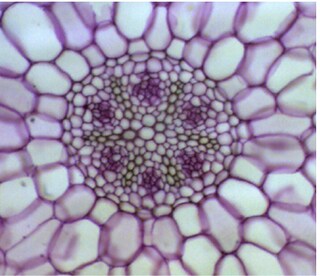 RacineTigeFeuilleDe bourgeonCette photo est celle d’une coupe de :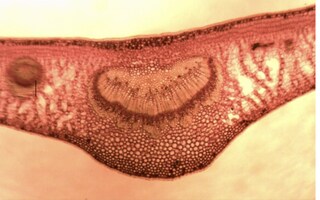 RacineTigeFeuille De bourgeonCette photo est celle d’une coupe de :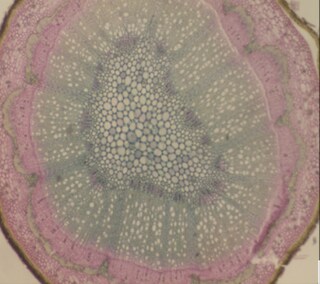 RacineTigeFeuilleDe bourgeonLa sève brute : Est riche en eau et en matières organiquesEst produite au niveau des racines Descend vers les organes souterrains par les vaisseaux du xylème.Descend vers les organes souterrains par les vaisseaux du phloème.La sève élaborée :Est riche en eau et en matières organiquesEst produite au niveau des racines Descend vers les organes souterrains par les vaisseaux du phloème.Descend vers les organes souterrains par les vaisseaux du xylème.Les stomates :S’ouvrent systématiquement à la lumièreS’ouvrent systématiquement à la lumièreRestent ouverts toute la journée quand il fait chaudPermettent des échanges de dioxyde de carbone, d'eau et de dioxygèneLes poils absorbants :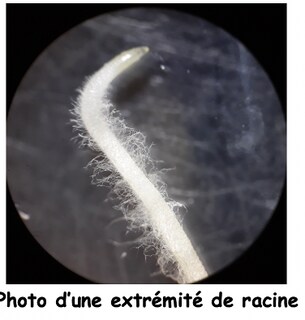 Absorbent le dioxyde de carboneAbsorbent l’eau et les sels minéraux du solSont présents sur toute la plante.Absorbent du dioxygèneA l’issue de la fécondation :Le grain de pollen germeL’ovaire se transforme en fruitLe grain de pollen se transforme en fruitChaque ovule fécondé se transforme en graineParmi les pièces florales qui interviennent directement dans la reproduction, on peut citer :Les pétalesLes étaminesLes sépalesLe pistilLa pollinisation :Correspond à la transformation du grain de pollen en graineEst assurée par le vent seulementPermet le rapprochement des gamètes entre plantesLa croissance d'une plante :Est finieEst infinieSe fait par l'intermédiaire des méristèmesLa tige possède des vaisseaux conducteurs :De la sève bruteDe la sève élaboréeDu dioxygèneDu CO2Bonnes réponses :1d/2c/3a/4c/5c/6c/7a/8a/9c/10d/11b/12abcd/13a/14c/15b/16b/17ac/18c/19bd/20bd/21bd/22c/23bc/24ab